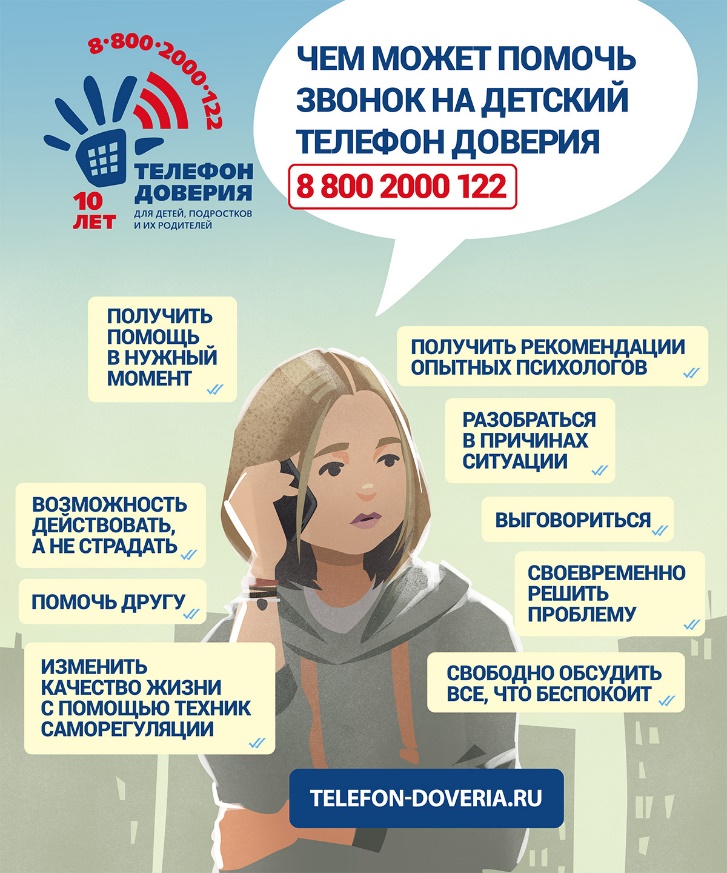 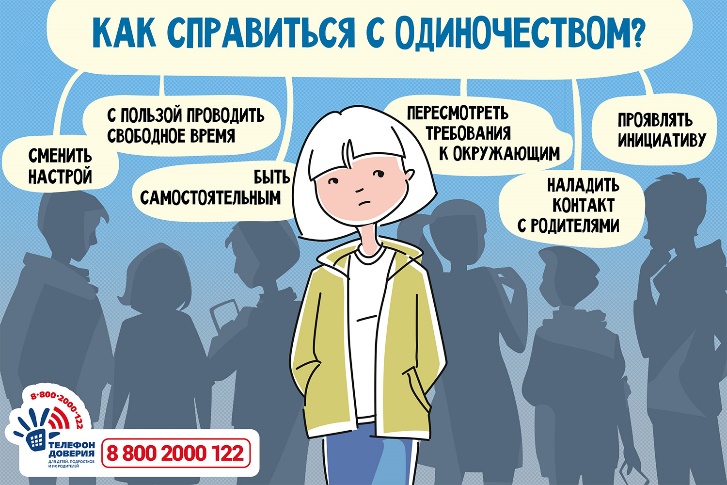 Алгоритм действий родителей в ситуации самовольного ухода ребенка из дома.Родители должен помнить, что при задержке ребенка более часа от назначенного времени возращения домой, им необходимо организовать первоначальные розыскные мероприятия:Если ваш ребёнок самовольно ушёл из дома и его местонахождение неизвестно, прежде всего вспомните о последних увлечениях (компьютерные игры, наиболее посещаемые сайты в сети Интернет, музыка, отношение к молодёжным субкультурам, увлечения, друзей ребенка и настроение его в последнее время). Обзвоните друзей вашего ребёнка, причём разговаривайте не только с детьми, одноклассниками, но и их родителями, прося их об адекватных действиях, в случае, если ваш сын или дочь появится в поле их зрения.Позвоните и опросите родственников и знакомых, классного руководителя, поинтересуйтесь информацией о вашем ребёнке. Может быть, они помогут вам сориентироваться в его возможном месте нахождения. Обзвоните близлежащие больницы, справочную «Скорой помощи».Сообщите в администрацию учреждения образованияПроверьте, какие вещи пропали из дома. Может быть, одежда или деньги. Тогда можно определить, ушёл ли ваш ребёнок намеренно или пропал.Если первоначальные поиски не принесут положительного результата, необходимо обратиться в милицию с заявлением о розыске. Родители имеют право обратиться в правоохранительные органы по истечению 2 часов с момента исчезновения ребенка.Срочно обратитесь для организации поиска в отдел полиции, взяв с собой документы на ребёнка и его фотографии. В отделе полиции напишите заявление о розыске. Предоставьте как можно больше информации о ребенке. В поисках все имеет значение: привычки, предпочтения, информация о состоянии здоровья, круг общения и др. Чем раньше вы обратитесь в полицию, тем быстрее начнутся поиски.Далее действуйте согласно полученным указаниям от сотрудников полиции.При обнаружении пропавшего ребенка сообщить администрации образовательного учреждения и в полицию о его возвращении.После нахождения ребенка: выяснить причину ухода, провести с ребенком беседу, усилить контроль, обратиться к психологу для консультации.Алгоритм действий родителей в ситуации самовольного ухода ребенка из дома.Родители должен помнить, что при задержке ребенка более часа от назначенного времени возращения домой, им необходимо организовать первоначальные розыскные мероприятия:Если ваш ребёнок самовольно ушёл из дома и его местонахождение неизвестно, прежде всего вспомните о последних увлечениях (компьютерные игры, наиболее посещаемые сайты в сети Интернет, музыка, отношение к молодёжным субкультурам, увлечения, друзей ребенка и настроение его в последнее время). Обзвоните друзей вашего ребёнка, причём разговаривайте не только с детьми, одноклассниками, но и их родителями, прося их об адекватных действиях, в случае, если ваш сын или дочь появится в поле их зрения.Позвоните и опросите родственников и знакомых, классного руководителя, поинтересуйтесь информацией о вашем ребёнке. Может быть, они помогут вам сориентироваться в его возможном месте нахождения. Обзвоните близлежащие больницы, справочную «Скорой помощи».Сообщите в администрацию учреждения образованияПроверьте, какие вещи пропали из дома. Может быть, одежда или деньги. Тогда можно определить, ушёл ли ваш ребёнок намеренно или пропал.Если первоначальные поиски не принесут положительного результата, необходимо обратиться в милицию с заявлением о розыске. Родители имеют право обратиться в правоохранительные органы по истечению 2 часов с момента исчезновения ребенка.Срочно обратитесь для организации поиска в отдел полиции, взяв с собой документы на ребёнка и его фотографии. В отделе полиции напишите заявление о розыске. Предоставьте как можно больше информации о ребенке. В поисках все имеет значение: привычки, предпочтения, информация о состоянии здоровья, круг общения и др. Чем раньше вы обратитесь в полицию, тем быстрее начнутся поиски.Далее действуйте согласно полученным указаниям от сотрудников полиции.При обнаружении пропавшего ребенка сообщить администрации образовательного учреждения и в полицию о его возвращении.После нахождения ребенка: выяснить причину ухода, провести с ребенком беседу, усилить контроль, обратиться к психологу для консультации.Алгоритм действий родителей в ситуации самовольного ухода ребенка из дома.Родители должен помнить, что при задержке ребенка более часа от назначенного времени возращения домой, им необходимо организовать первоначальные розыскные мероприятия:Если ваш ребёнок самовольно ушёл из дома и его местонахождение неизвестно, прежде всего вспомните о последних увлечениях (компьютерные игры, наиболее посещаемые сайты в сети Интернет, музыка, отношение к молодёжным субкультурам, увлечения, друзей ребенка и настроение его в последнее время). Обзвоните друзей вашего ребёнка, причём разговаривайте не только с детьми, одноклассниками, но и их родителями, прося их об адекватных действиях, в случае, если ваш сын или дочь появится в поле их зрения.Позвоните и опросите родственников и знакомых, классного руководителя, поинтересуйтесь информацией о вашем ребёнке. Может быть, они помогут вам сориентироваться в его возможном месте нахождения. Обзвоните близлежащие больницы, справочную «Скорой помощи».Сообщите в администрацию учреждения образованияПроверьте, какие вещи пропали из дома. Может быть, одежда или деньги. Тогда можно определить, ушёл ли ваш ребёнок намеренно или пропал.Если первоначальные поиски не принесут положительного результата, необходимо обратиться в милицию с заявлением о розыске. Родители имеют право обратиться в правоохранительные органы по истечению 2 часов с момента исчезновения ребенка.Срочно обратитесь для организации поиска в отдел полиции, взяв с собой документы на ребёнка и его фотографии. В отделе полиции напишите заявление о розыске. Предоставьте как можно больше информации о ребенке. В поисках все имеет значение: привычки, предпочтения, информация о состоянии здоровья, круг общения и др. Чем раньше вы обратитесь в полицию, тем быстрее начнутся поиски.Далее действуйте согласно полученным указаниям от сотрудников полиции.При обнаружении пропавшего ребенка сообщить администрации образовательного учреждения и в полицию о его возвращении.После нахождения ребенка: выяснить причину ухода, провести с ребенком беседу, усилить контроль, обратиться к психологу для консультации.